旧ホームページ作成サービス「SHIFT」のサービス終了案内ページの表示終了に関するご案内１．現在の表示状況について旧ホームページ作成サービス「SHIFT」終了後に、各事業者の旧SHIFTページにアクセスした方がいた場合は、以下案内ページが表示されるようにしておりました。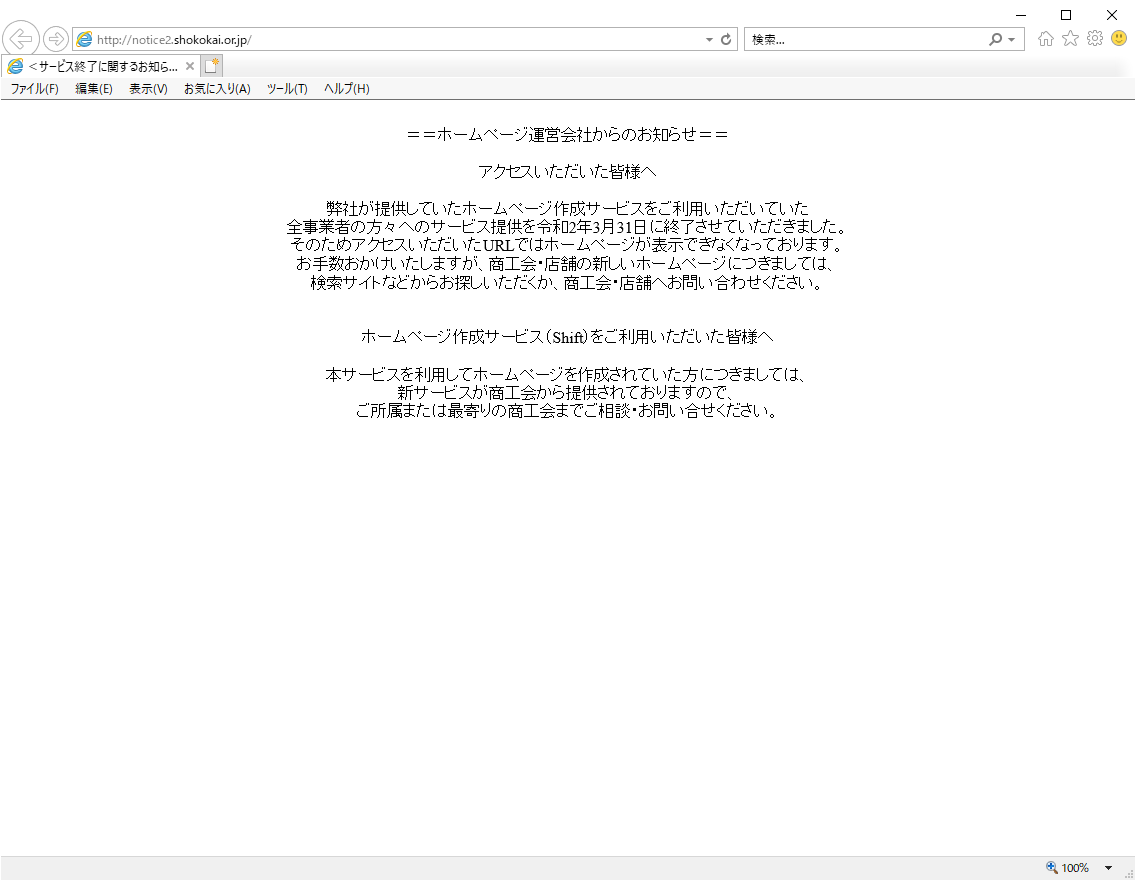 ２.案内表示終了後の表示について案内表示を終了した後は以下のような表示となります。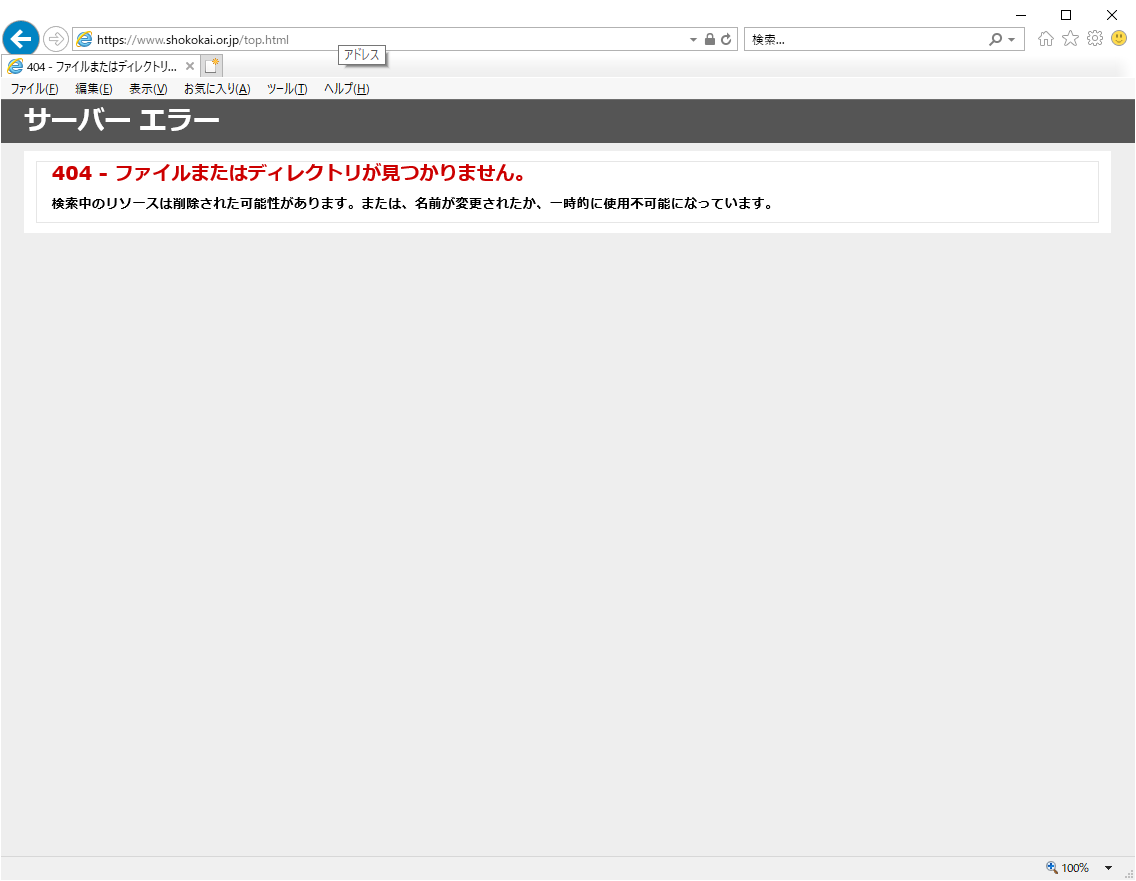 ３．表示終了日について３月３１日をもって表示を終了いたします。（４月１日以降、２.の404エラー画面表示となります。）以上